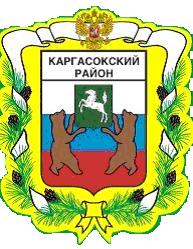 МУНИЦИПАЛЬНОЕ ОБРАЗОВАНИЕ «КАРГАСОКСКИЙ РАЙОН» ТОМСКОЙ ОБЛАСТИАДМИНИСТРАЦИЯ КАРГАСОКСКОГО РАЙОНАПОСТАНОВЛЕНИЕс. Каргасок В соответствии со статьёй 45 Градостроительного Кодекса Российской Федерации от 29.12.2004 №190-ФЗ, Федеральным законом от 06.10.2003 №131-ФЗ «Об общих принципах организации местного самоуправления  в Российской Федерации», рассмотрев обращение АО «Томскнефть» ВНК от 15 ноября 2018г. № 103/2-3722 и обзорную схему расположения объектовАдминистрация Каргасокского района постановляет:1.Разрешить АО «Томскнефть» ВНК подготовку документации по планировке и межеванию территории по объекту «Трубопроводы ОАО «Томскнефть» ВНК Васюганского региона. 2019-2020г.» в соответствии со статьями 42, 43, 45 и 46 Градостроительного кодекса Российской Федерации и действующим градостроительным законодательством.2.АО «Томскнефть» ВНК в случае подготовки документации по планировке территории применительно к землям лесного фонда до утверждения такую документацию согласовать с органами государственной власти, осуществляющими предоставление лесных участков в границах земель лесного фонда.3.Настоящее постановление вступает в силу со дня его официального опубликования (обнародования).М.Е. Колотов8(38253) 2180927.11.2018                                                                                                                                                               № 397О подготовке документации по планировке территории (проекта планировки и проекта межевания территории) по объекту: «Трубопроводы ОАО «Томскнефть» ВНК Васюганского региона. 2019-2020г.»Глава Каргасокского района                                                                                   А.П. Ащеулов